П О С Т А Н О В Л Е Н И Еот 11.12.2017  № 1507г. МайкопО признании утратившим силу постановления Администрации муниципального образования «Город Майкоп» от 23.11.2017 № 1401 «О предоставлении субсидии из бюджета муниципального образования «Город Майкоп» на осуществление капитальных вложений»В целях приведения в соответствие с изменениями, внесенными в решение Совета народных депутатов муниципального образования «Город Майкоп» от 22.12.2016 № 214-рс «О бюджете муниципального образования «Город Майкоп» на 2017 год и плановый период 2018 и 2019 годов» решением Совета народных депутатов муниципального образования «Город Майкоп» от 23.11.2017 № 282-рс, п о с т а н о в л я ю:1. Признать утратившим силу постановление Администрации муниципального образования «Город Майкоп» от 23.11.2017 № 1401 «О предоставлении субсидии из бюджета муниципального образования «Город Майкоп» на осуществление капитальных вложений».2. Опубликовать настоящее постановление в газете «Майкопские новости» и разместить на официальном сайте Администрации муниципального образования «Город Майкоп».3. Настоящее постановление вступает в силу со дня его опубликования.Глава муниципального образования«Город Майкоп»					                                  А.В. Наролин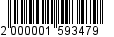 Администрация муниципального образования «Город Майкоп»Республики Адыгея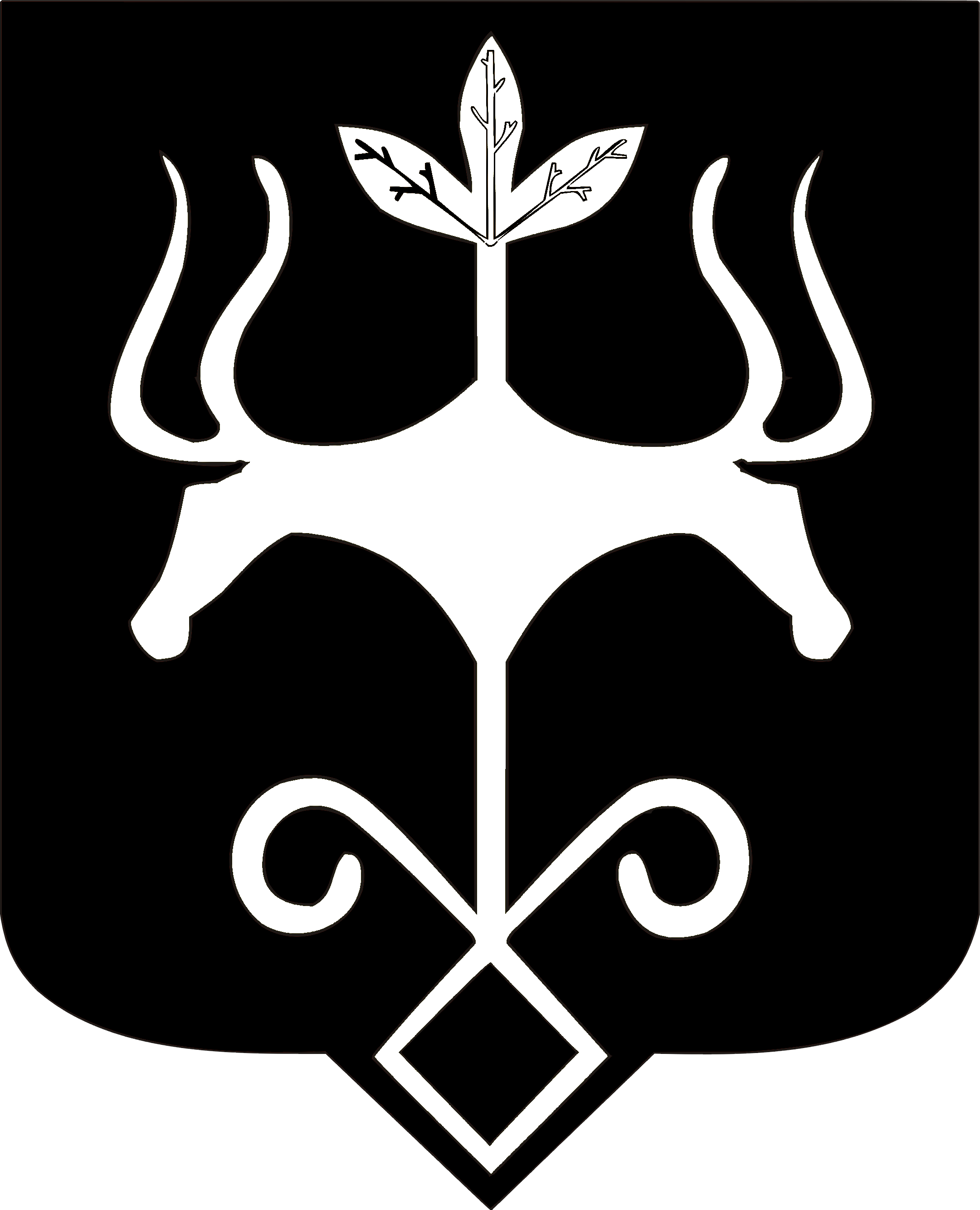 Адыгэ Республикэммуниципальнэ образованиеу 
«Къалэу Мыекъуапэ» и Администрацие